                                Employment Opportunity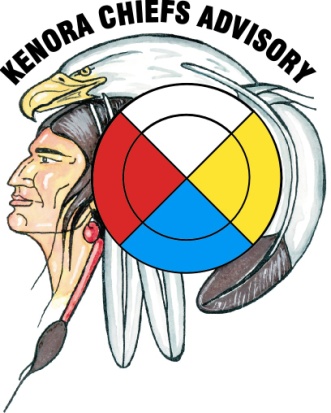 Internal/ExternalPOSITION:			Case Manager – Child & Youth Services Mental Health & AddictionsRESPONSIBLE TO:		Manager - Child & Youth ServicesSummary of Duties:Develop individual psychosocial assessments and individualized treatment plans for children, youth and families. Provide information and education to children and youth regarding mental illness and addictionsProvide counseling, assessment and referrals for children and youth populations.  Be capable of assessing and responding to high risk children and youth. Knowledge of crisis intervention and applicable legislation pertaining to children.  Experience with case management and child advocacy models Experience providing services within First Nations communities.Facilitate linkages to community providers and local agenciesMaintain statistics required by the Ministry and the Program with regard to qualitative and quantitative aspects of the ProgramPerform additional functions as requiredQualifications:University degree preferably in social work. College diploma from a recognized post-secondary institution with experience in children services will also be considered Requirement of at least 2 years’ experience in counseling children and youthAbility to deal with crisis and post-crisis situationsExcellent written, oral, interpersonal and presentation skillsExcellent computer skillsKnowledge of the Anishinaabe culture and languageAbility to work both independently and as a team memberApplicants should possess a valid driver’s license/insurance, have a vehicle and be willing to travel when requiredPlease forward resume cover letter and 3 references by Friday October 25th, 2019 at 4:30 p.m. to:Lee-Anne Moore, Human Resources AdministratorKenora Chiefs AdvisoryP.O. Box 349- 240 Veterans Drive, 3rd FloorKenora ON P9N 3X4Fax: 807-467-2656Email:  resume@kenorachiefs.caWe thank all that apply, but only those selected for an interview will be contacted.